с. Саваслейка, ул. Зеленая, д.47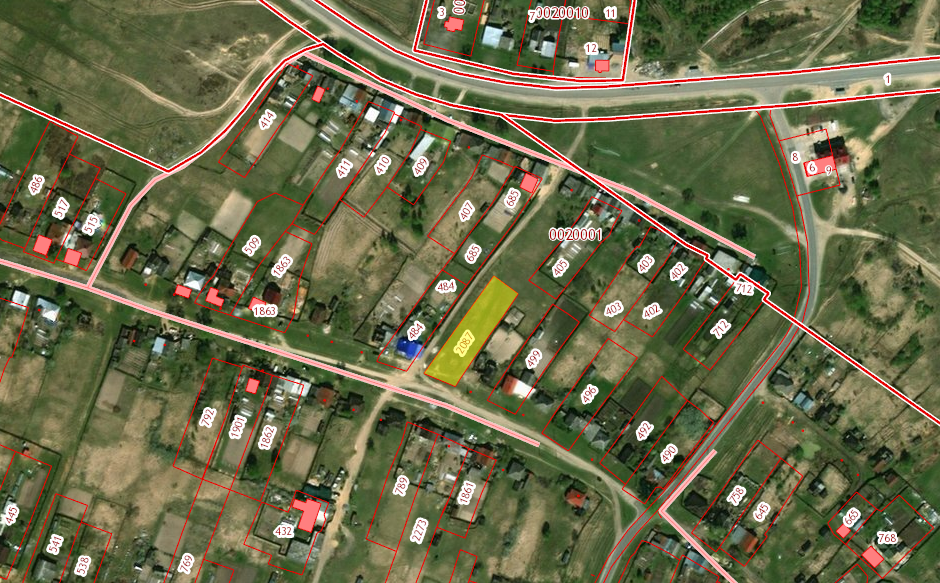 